REGISTRATION (CTF 2023)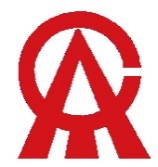              2023 China Trademark FestivalImportant Notes:		1. Please Mark in Box and Print in Chinese or in English above the Dotted Lines.		2. Any return with blank or unreadable handwriting will not be processed.		3. An invitation letter for visa purpose will be sent after approval and upon request.PERSONAL IDENTIFICATION INFORMATION□Mr □Mrs □Dr □Miss □Ms □Other		|			    		|	     		  											First Name				Family name      	|						   |					            |			     	     	Date of birth (dd-mm-yy)		Nationality					Occupation|								                 		|                 	Company name											Position/Title|            																		Company address|		        	|					| 	          	| 		                 	City					State\Province			Zip\Postal Code	Country or Region|         		         	|							|                            Telephone					Facsimile						Email|      							Passport NumberREGISTRATION FEE	（Including full program but not accommodation）	Individual □  .US$500（before May 15）        □  US$600（after May 15）*Registration fee includes conference cost, documents, Welcome Dinner, Closing Dinner, and conference lunches from June 17-19.PAYMENT METHOD					□Remittance					□SWIFT				------------------	End of Page 1/1 Registration Form.  Please Proceed onto Page 2/2------------------NEED AN INVITATION LETTER FOR VISA PURPOSE?□No					□Yes					 Remittance Payee: 		China Trademark AssociationBank Name: 	Lishi Road Branch, China Industry and Commerce BankAccount No.: 	0200003609014440821SWIFTBeneficiary Banker's Name:	Industrial and Commercial Bank of China, 						Beijing Municipal Branch, Beijing PRCSWIFT Code: 				ICBKCNBJBJMBeneficiary's Name: 			China Trademark AssociationA/C No: 					0200003609014440821Address: 					69 Yuetan South Street, Xicheng District, BeijingTel:						 +86 10 68015862 RETURN ONLY WITH YOUR FULLY-FILLED FORM By fax: 					+86 10 68018055By e-mail:			    international@cta.org.cn;  Notice:The registration fee will not be refunded. Thank you for your support and cooperation.------------------	 End of Registration ------------------	